THÔNG BÁO“Danh sách học sinh được  hỗ trợ tiền ăn trưa cho trẻ mẫu giáo kỳ II năm học 2021-2022”	Căn cứ Nghị định số 105/2020/NĐ-CP ngày 08 tháng 9 năm 2020 của Chính phủ quy định chính sách phát triển giáo dục mầm non chi tiết thi hành một số điều của Luật Ngân sách nhà nước;           Căn cứ Thông tư số 61/2017/TT-BTC ngày 15 tháng 6 năm 2017 của Bộ Tài chính hướng dẫn thực hiện công khai ngân sách đối với đơn vị dự toán ngân sách, các tổ chức được ngân sách nhà nước hỗ trợ;Căn cứ Quyết định số 2387/QĐ-UBND ngày 26 tháng 9 năm 2022 về việc phê duyệt danh sách và kinh phí hỗ trợ ăn trưa cho trẻ mẫu giáo theo nghị định 105/2020 NĐ-CP học kỳ II, năm học 2021-2022:Trường Mầm non Thống Nhất thông báo kết quả xét duyệt danh sách và kinh phí hỗ trợ tiền ăn trưa cho trẻ mẫu giáo theo Nghị định 105/2020/ NĐ –CP học kỳ II, năm học 2021-2022.Danh sách và kinh phí hỗ trợ ăn trưa cho trẻ mẫu giáo thuộc diện nghèo, cận nghèo học kỳ II năm học 2021-2022 của trường Mầm non Thống Nhất với tổng kinh phí là 2.240.000 đồng.  Mức hỗ trợ 160.000 đồng/1 trẻ/ 1 tháng (Theo số tháng thực học kỳ II năm học 2021-2022). Tổng số tiền ăn 1 cháu được hỗ trợ kỳ II năm học 2021-2022 là: 560.000 đồngCụ thể: 160.000 đồng x 3.5 tháng = 560.000 đồng(Có danh sách  chi tiết đính kèm).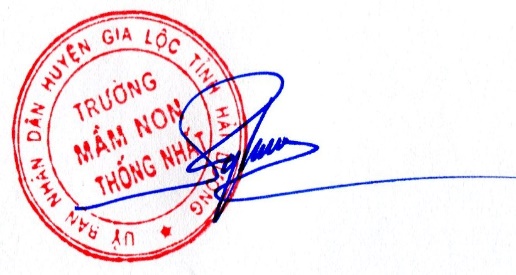 UBND HUYỆN GIA LỘCTRƯỜNG MN THỐNG NHẤTSố:    /TB-MNTNCỘNG HÒA XÃ HỘI CHỦ NGHĨA VIỆT NAMĐộc lập – Tự do – Hạnh phúcThống Nhất, ngày 26 tháng 9  năm 2022Nơi nhận: Đài truyền thanh xã Thống Nhất ( tuyên truyền);Đăng tải trên trang Web nhà trường;Dán bảng tin; Lưu VT.T/M NHÀ TRƯỜNGHIỆU TRƯỞNG                    Nguyễn Thị KhuyênDANH SÁCH CÔNG KHAI HỖ TRỢ NHÀ NƯỚC VỀ KINH PHÍ HỖ TRỢ TIỀN ĂN TRƯA CHO TRẺ MẪU GIÁO 
HỌC KỲ II NĂM HỌC 2021-2022DANH SÁCH CÔNG KHAI HỖ TRỢ NHÀ NƯỚC VỀ KINH PHÍ HỖ TRỢ TIỀN ĂN TRƯA CHO TRẺ MẪU GIÁO 
HỌC KỲ II NĂM HỌC 2021-2022DANH SÁCH CÔNG KHAI HỖ TRỢ NHÀ NƯỚC VỀ KINH PHÍ HỖ TRỢ TIỀN ĂN TRƯA CHO TRẺ MẪU GIÁO 
HỌC KỲ II NĂM HỌC 2021-2022DANH SÁCH CÔNG KHAI HỖ TRỢ NHÀ NƯỚC VỀ KINH PHÍ HỖ TRỢ TIỀN ĂN TRƯA CHO TRẺ MẪU GIÁO 
HỌC KỲ II NĂM HỌC 2021-2022DANH SÁCH CÔNG KHAI HỖ TRỢ NHÀ NƯỚC VỀ KINH PHÍ HỖ TRỢ TIỀN ĂN TRƯA CHO TRẺ MẪU GIÁO 
HỌC KỲ II NĂM HỌC 2021-2022DANH SÁCH CÔNG KHAI HỖ TRỢ NHÀ NƯỚC VỀ KINH PHÍ HỖ TRỢ TIỀN ĂN TRƯA CHO TRẺ MẪU GIÁO 
HỌC KỲ II NĂM HỌC 2021-2022DANH SÁCH CÔNG KHAI HỖ TRỢ NHÀ NƯỚC VỀ KINH PHÍ HỖ TRỢ TIỀN ĂN TRƯA CHO TRẺ MẪU GIÁO 
HỌC KỲ II NĂM HỌC 2021-2022DANH SÁCH CÔNG KHAI HỖ TRỢ NHÀ NƯỚC VỀ KINH PHÍ HỖ TRỢ TIỀN ĂN TRƯA CHO TRẺ MẪU GIÁO 
HỌC KỲ II NĂM HỌC 2021-2022DANH SÁCH CÔNG KHAI HỖ TRỢ NHÀ NƯỚC VỀ KINH PHÍ HỖ TRỢ TIỀN ĂN TRƯA CHO TRẺ MẪU GIÁO 
HỌC KỲ II NĂM HỌC 2021-2022STTHọ tênLớpCăn cứ hỗ trợMức hỗ trợSố thángThành tiềnGhi chú1Nguyễn Thị Hải Yến4a2VLHộ cận nghèo              160,000 3.5       560,000 2Vũ Đức Anh4a1TTHộ cận nghèo              160,000 3.5       560,000 3Nguyễn Huy Anh5TVLHộ nghèo              160,000 3.5       560,000 4Nguyễn Việt Anh3TVLHộ nghèo              160,000 3.5       560,000 Tổng    2,240,000 